Муниципальное бюджетное учреждение культурыАрбажская централизованная библиотечная системаИнформация о мероприятиях ко Дню Победы в Великой Отечественной войнеМероприятия, посвященные Дню Победы, передают память о немеркнущем подвиге и всенародное уважение к стойкости, мужеству и беззаветной любви нашего народа к Отечеству.Для читателей в библиотеках представлен комплекс книжно-иллюстративных выставок военной тематики. 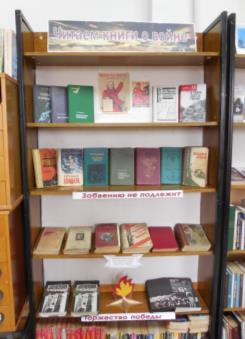 На абонементе Арбажской ЦБ работает книжная выставка-память «Читаем книги о войне», посвященная  празднику Победы. На выставке оформлены заставки в виде известных плакатов: «Родина-мать зовет!» и «Ты записался добровольцем?». Здесь находится литература о начальном периоде войны.  Раздел выставки «Забвению не подлежит» представляет лучшие произведения военной тематики: «В окопах Сталинграда» В.Некрасова, «Прокляты и убиты» В.Астафьева, «Звезда» Э.Казакевича, «А зори здесь тихие» Б.Васильева, «Блокада» А.Чаковского и многие др. Раздел выставки «Торжество Победы» экспонирует литературу, отражающую значение Великой Победы для судеб всего мира. Читатель может ознакомиться  с книгами «Нюрнбергский процесс», «Злодеяния и возмездие» Н.С.Алексеева  и др.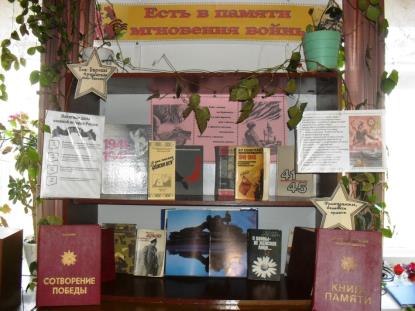 72 годовщине Победы в Великой Отечественной войне посвящена книжная экспозиция «Есть в памяти мгновения войны» в Верхотульской СБФ. Разделы выставки оформлены в виде звезд. В разделе «Пол – Европы прошагали пол – земли» представлены энциклопедические издания: «Великая Отечественная. Вопросы и ответы», словарь-справочник «Великая Отечественная война 1941 – 1945гг», Куманев Г. А. «1941 – 1945» Краткая история, документы, фотографии» и другие книги. В разделе «Фронтовики, наденьте ордена» собраны книги, раскрывающие мужество и подвиг солдат, полководцев в годы войны: «Маршал Жуков полководец и человек», С. Алексиевич «У войны не женское лицо», «Адрес подвига вятский» и др. На выставке также представлен библиографический список статей «О них писали «Арбажские вести» о ветеранах, тружениках тыла, вдовах с. Верхотулье. Выставка-память «Пусть помнят живые, пусть знают потомки» рассказала читателям о героизме наших солдат, которые ценой своей жизни завоевали мир на земле. 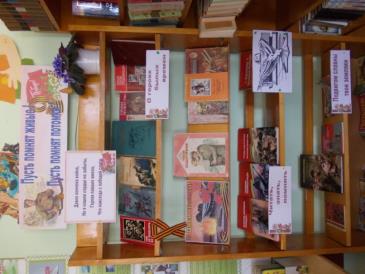 Эпиграфом к выставке были слова: «Давно окончена война, Но в нашем сердце не забыты, Героев павших имена, Что навсегда с победой слиты».Выставка состояла из 3 разделов:- «О героях былых времен», представлены книги о героях и их  подвигах, совершённых ими во имя Победы. - «Читать, знать, помнить», отражена литература об основных битвах и операциях войны 1941-1945 гг. - «Подвигом славны твои земляки», собрана литература о героях-земляках, которые участвовали в Великой Отечественной войне (Сорвижская СБФ). Книжная выставка «Трудные шаги к Великой Победе»   Разделы: 1. «Испытание войной»   КНИГИ: 1. «Испытание войной. 1942г», «Испытание войной 1943г», «Испытание войной  1944 г», «Испытание войной: кировчане в 1941 году».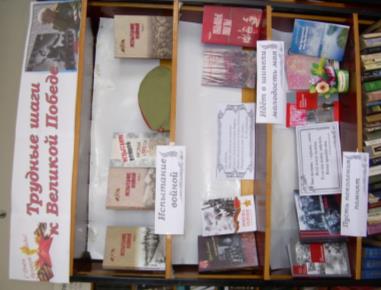  2. «Идёт в шинели молодость моя»   КНИГИ: «Мы идём по земле, политой кровью», Сборник «Имена героев», «Идёт в шинели молодость моя», «Позывные Победы»    ЦИТАТА: «Ах, война, что ты сделала подлая: стали тихими наши дворы, наши мальчики головы подняли – повзрослели они до поры… Б. Окуджава     3. «Пусть поколения помнят»  ЦИТАТА: «Эта память – верьте, люди!/Всей земле нужна,/Если мы войну забудем,/Вновь придёт она». Р. Рождественский       КНИГИ: Купарев А., Гончаров Г. «Тайна Знамени Победы», Сборник «Пусть поколения помнят»,  «Чтоб не забылась та война», Ситников В. «Фотолетописец Победы», Чупраков А. «Мир прекрасный – мир тревожный» (Мосуновская СБФ). 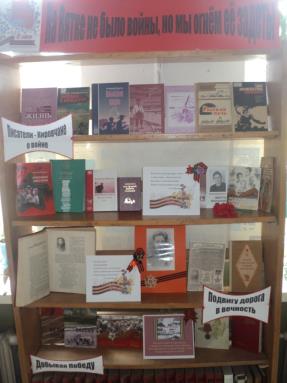 На основе краеведческих материалов подготовлена  книжная выставка «На Вятке не было войны, но мы огнём её задеты».Разделы: 1. «Писатели-кировчане о войне», цитата – слова Кировского поэта В. Субботина: «Поэт, поэт, весь мир перед тобою, а перед нами лишь окопа дно, но, может, этой самою ценою найти слова редчайшие дано». На полке произведения А. Устюгова, Б. Порфирьева, В. Помещикова, В. Ситникова, А. Скорнякова.2. «Подвигу дорога в вечность», цитата: «И снова с силой в смертный бой громить и гнать с земли родной врага с кривым крестом собачьим! Вперёд, вперёд, нельзя иначе»! Т. Смертина. На полке материал о нашем земляке Герое Советского Союза В.А. Сысолятине; 3. «Добывая Победу» - литература о тех, кто ковал Победу в тылу (Шембетская СБФ)4 мая  в преддверии Великого праздника Дня Победы для участников клуба «Три Д» Арбажской центральной библиотеки им. А.П. Батуева прошел литературно-музыкальный вечер «Кто сказал, что нету места песне на войне…»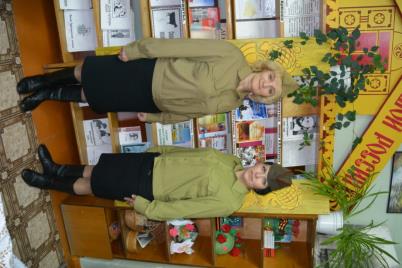 Песни Великой Отечественной войны – ярчайшая страница духовного богатства советского народа, сумевшего в грозный час смертельной опасности не только выстоять в битвах с могучим врагом, но и отразить в художественных образах поэзии и музыки свои думы, надежды, свой несокрушимый оптимизм и глубокую уверенность в победе. Ведущие вечера Л.А. Зевахина и С.И. Токарева представили гостям презентацию, составленную из слайдов с фото и видео материалами об истории создания песен военных лет: «Священная война», «Тёмная ночь», «В землянке», «В лесу прифронтовом», «Катюша», «Смуглянка», «Эх, дороги», «Горит свечи огарочек», «Журавли», «День Победы».За чашкой горячего чая гости смогли спеть любимые песни под фонограмму. Познакомиться и спеть военные частушки. Посоревноваться в чтении пословиц и поговорок о войне. Гостья клуба Кислицына Л.М.  прочитали любимые стихи из сборника «Была война…»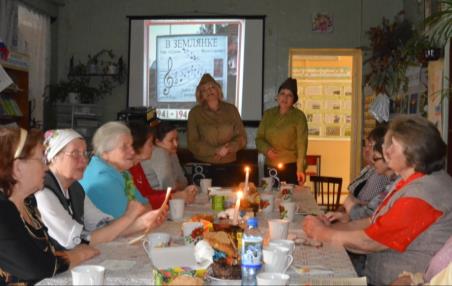 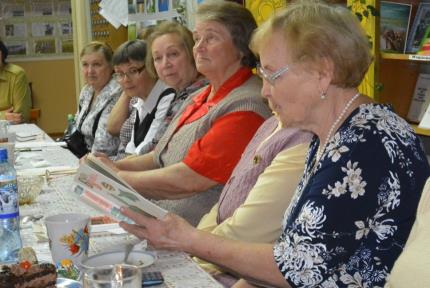 В День Победы библиотекари приняли участие в шествии Бессмертного полка.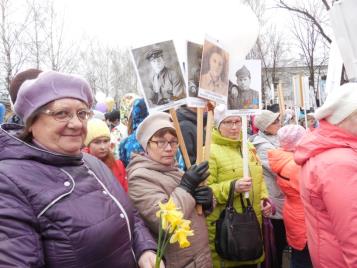 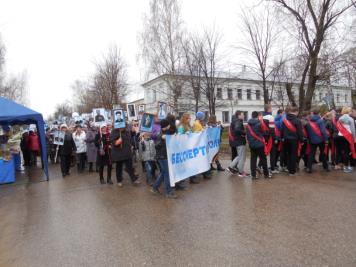 Всегда интересно проходят праздничные мероприятия в с. Кормино. Библиотекарь Корминской СБФ Столбова Н.В. принимает в них самое активное участие. Наталья Васильевна выступает в качестве ведущей на митинге, на вечерах-встречах, участвует в концертах.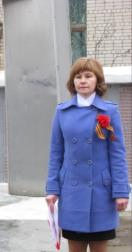 9 мая прошли такие мероприятия:	Акция «С днём Победы!» - поздравление ветеранов (тружеников тыла и детей войны). Участниками акции стали школьники, а также работники администрации сельского поселения, библиотеки и школы. Все они разделились на несколько групп (взрослый и ребёнок) и посетили на дому ветеранов. Каждому из них были адресованы тёплые слова поздравления с великим праздником, подарены георгиевская ленточка, гвоздика и праздничная открытка. Дети рассказывали стихи, посвящённые Дню Победы.Митинг «Героев славит мир спасённый», посвящённый 72-й годовщине Победы в Великой Отечественной войне.Концерт «Гордится вами вся Россия, а помнит вас весь мир». В концерте приняли участие самодеятельные артисты нашего села всех возрастов. Звучали старые, хорошо всем знакомые песни военных лет и новые, славящие Великую Победу. Украсили концертную программу танцы. Очень понравились зрителям самые маленькие артисты.Военный «огонёк» «Медаль за бой, медаль за труд из одного металла льют».  Ветеранам были адресованы добрые слова и поздравления. В праздничной программе звучали самые популярные песни военных лет, спетые всеми собравшими единым хором. Аплодировали гости исполнителям боевых частушек о Победе. Праздничное настроение поддержала инсценировка песни «Смуглянка». Наш дружеский «огонёк» согрел сердца пришедших на праздник. На их лицах светились радостные улыбки. Все собравшиеся чувствовали единение. В завершение праздника они встали в общий круг и спели песню «День Победы».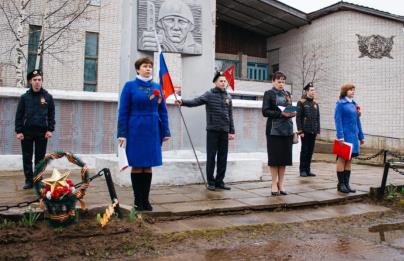 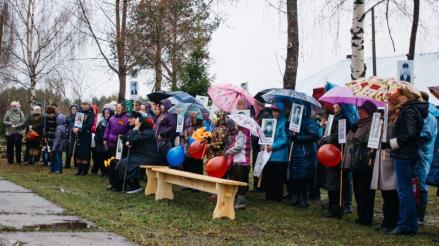 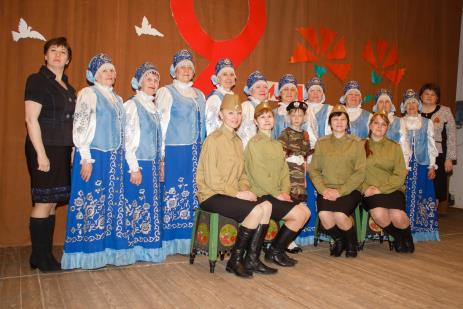 В торжественной обстановке 9 мая в парке Победы д. Пишнур прошла литературно-музыкальная композиция «Время уходит, с нами остаётся память», посвященная 72 годовщине Победы. В ее подготовке и проведении участвовали администрация поселения, библиотекарь Пишнурской СБФ им. Ф.Ф. Павленкова Перминова В.Н., учащиеся школы. В исполнении детей звучали стихи и песни о Великой Отечественно войне, со словами поздравления выступила Гагаринова Т.В., заведующая сектором по с/х администрации Арбажского района. Представителям старшего поколения дети вручили открытки, сделанные своими руками. Жители деревни присоединились к всероссийской акции «Бессмертный полк».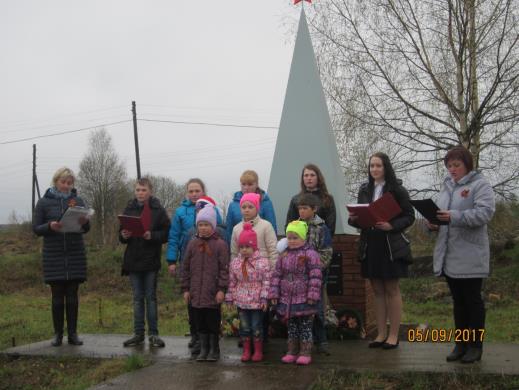 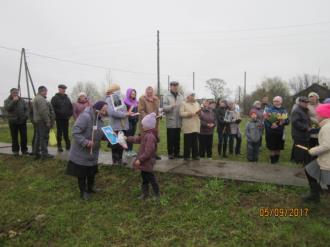 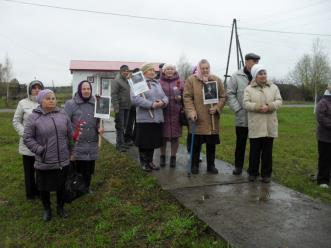 В сельских библиотеках прошли вечера-встречи с ветеранами, солдатскими вдовами, тружениками тыла, представителями поколения «Дети войны».Сорвижской СБФ проведен вечер «В памяти нашей сегодня и вечно» совместно с администрацией поселения для солдатских вдов и тружеников тыла. Ветераны за чашкой чая вспоминали военное время, как трудились, не смотря на все тяготы и лишения, выпавшие на их долю. С поздравлением выступил глава сельского поселения Баранцев С.И.  Почтили память о погибших на войне минутой молчания. В течение всего мероприятия царила теплая и трогательная атмосфера.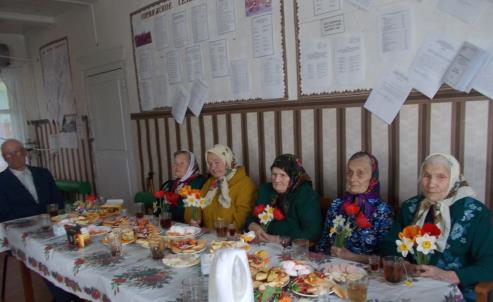 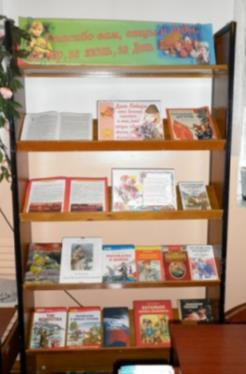 В Арбажской районной детской библиотеке для юных читателей оформлена книжная выставка «Спасибо Вам, отцы и деды, за мир, за жизнь, за День Победы». Подготовлен обзор «О вас, солдаты, строкою вечной напишу». Мероприятие посвящено 95-летию со дня рождения писателя Сергея Петровича Алексеева. Библиотекарь рассказала школьникам о детстве Сергея Алексеева, которое прошло на Украине, в небольшом городке Плисков. Более подробно сообщалось о его учебе и получении летной профессии в аэроклубе и авиационном училище города Поставы в Белоруссии. Затем Алексеев продолжает учебу в Оренбургском летном училище. Там без отрыва от летной учебы он поступает на вечернее отделение исторического факультета пединститута, которое заканчивает за год и пять месяцев,  «проявив выдающиеся способности и знания в области исторических дисциплин…» После учебы работает инструктором, хотя ему не достает летного стажа, но в военную пору опытных летчиков не хватало.	После войны С.П. Алексеев работает в Детгизе, а с 1958 года выходят его первые книги. В детскую литературу приходит «новый писатель». Писатель-историк. В обзоре школьникам были представлены книги С.П. Алексеева о Великой Отечественной войне: «Идет война народная», «Рассказы о русском подвиге», «Богатырские фамилии», «От Москвы до Берлина» и другие. Зачитывались отрывки из отдельных произведений. К мероприятию была оформлена выставка «Это нашей истории строки…», часть книг была выдана школьникам сразу после мероприятия.  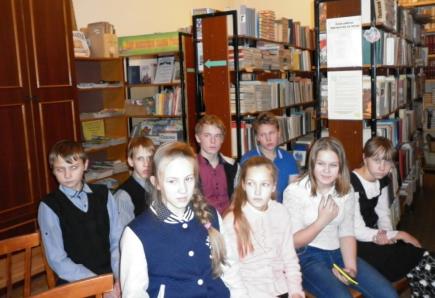 Для детей в Шембетской СБФ прошла беседа-обзор «Девочка с Васильевского острова», посвященная судьбе ленинградской школьницы Тани Савичевой. Кадры презентации рассказали о семье Савичевых, что такое блокада, как люди выживали в то страшное время, как Таня вела свой дневник, который после войны стал главным документом обвинения над фашистскими палачами.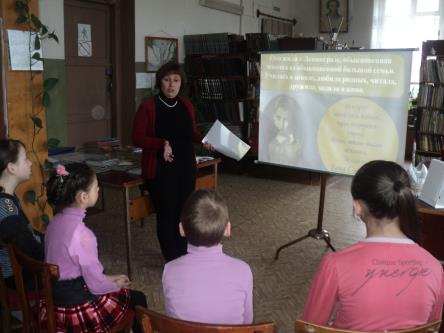 В Верхотульской СБФ состоялся краеведческий час «И мужество, как знамя пронесли», рассказавший о вкладе нашей области в Победу в Великой Отечественной войне. Школьники виртуально совершили экскурсию по памятным местам г. Кирова. Прошли по Октябрьскому проспекту, остановились у памятника труженикам тыла – танк Т -34, побывали в парке Победы у мемориальной доски Г. Булатову,  остановились у школы, носящей имя Я. Падерина, посетили набережную Грина у Вечного огня.Методист МБУК Арбажская ЦБС Семеновых Т.Ю.